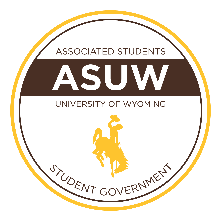 ASUW Student Government	Phone: 307.766.5204 Dept. 3625; Room 020, Wyoming Union		Fax: 307.766.3762 1000 E. University AvenueLaramie, WY 82071JOB DESCRIPTIONASUW JUSTICEAn ASUW Justice serves as a member of the ASUW Judicial Council which is composed of seven (7) Justices, appointed by the ASUW President with the advice and consent of three- fourths (3/4) of the voting ASUW Senate.Minimum QualificationsMust be an enrolled student of the University of Wyoming throughout the two year term of office.Currently have a cumulative GPA of no less than 2.00, and maintain that minimum throughout the term of office.General ResponsibilitiesThe following are within the jurisdiction of the ASUW Judicial Council:In situations of disagreement or dispute, it shall provide interpretation of all ASUW working documents, including, but not limited to, the ASUW Constitution, the ASUW By-Laws, the ASUW Rules and Procedures, and the ASUW Finance PolicyIt shall have jurisdiction over all actions of the ASUW Executive branch;It shall have jurisdiction over all violations of ASUW rules, regulations, policies, procedures, and/or standards governing student conduct or requirements of students who participate in officially approved ASUW programsIt shall have jurisdiction over offenses against the Constitution of the Associated Students of the University of WyomingSpecific ResponsibilitiesAttend Judicial Council Meetings as neededMaintain Impartiality on all matters concerning ASUWParticipate in ASUW events, such as outreach events, as neededFurther Information about the roles of the Judicial Council can be found in Article III and Article VII of the ASUW Bylaws and Constitution respectively on the ASUW website.